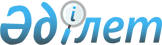 Об организации и обеспечении приписки граждан Республики Казахстан мужского пола, 1992 года рождения к призывному участку в 2009 годуРешение акима Сарыкольского района Костанайской области от 23 января 2009 года № 1. Зарегистрировано Управлением юстиции Сарыкольского района Костанайской области 2 февраля 2009 года № 9-17-74

      В соответствии с пунктом 3 статьи 17 Закона Республики "О воинской обязанности и воинской службе", руководствуясь подпунктом 13) пунктом 1 статьи 33 Закона Республики Казахстан "О местном государственном управлении в Республике Казахстан" РЕШИЛ:

      1. Организовать и обеспечить в январе-марте 2009 года приписку граждан Республики Казахстан мужского пола, 1992 года рождения к призывному участку государственного учреждения "Отдел по делам обороны Сарыкольского района Костанайской области".

      2. Организовать приписной пункт в поселке Сарыколь.

      3. Рекомендовать главному врачу государственного коммунального казенного предприятия "Сарыкольская центральная районная больница" (по согласованию) совместно с государственным учреждением "Отдел по делам обороны Сарыкольского района Костанайской области" (по согласованию) обеспечить мероприятия по приписке.

      4. Акимам сельских округов и поселка Сарыколь:

      1) обеспечить явку граждан на комиссию для прохождения приписки;

      2) выделить сопровождающих лиц для доставки граждан на призывной участок, принять меры для предотвращения несчастных случаев при перевозке.

      5. Государственному учреждению "Отдел финансов акимата Сарыкольского района" финансирование мероприятий, связанных с припиской граждан к призывным участкам, осуществлять за счет ассигнований, предусмотренных в смете расходов государственного учреждения "Отдел по делам обороны Сарыкольского района Костанайской области".

      6. Настоящее решение вводится в действие по истечении десяти календарных дней после дня его первого официального опубликования.      Аким                                       К. Габдулин      СОГЛАСОВАНО
					© 2012. РГП на ПХВ «Институт законодательства и правовой информации Республики Казахстан» Министерства юстиции Республики Казахстан
				